BULLETIN D’INSCRIPTION Madame		  Monsieur 			Nom       	Prénom	     Branche :   Services & Administration    Autre 	Profil :  B   ECours souhaité(s) : Partie scolaire :Economie et société : session 1 (CHF 490.-) les samedis 25 février, 4 mars, 11 mars, 18 mars, 25 mars – 09H00 / 11H30 session 2 (CHF 490.-) les samedis 8 avril, 29 avril, 6 mai, 20 mai, 27 mai – 09H00 / 11H30 session 3 (CHF 490.-) les lundis 6 mars, 13 mars, 20 mars, 27 mars, 3 avril – 18H00 / 20H30ICA : (merci de venir muni d’un ordinateur portable (PC) et d’office 2016/2019) session 1 (CHF 490.-) les samedis 25 février, 4 mars, 11 mars, 18 mars, 25 mars – 09H00 / 11H30 session 2 (CHF 490.-) les samedis 8 avril, 29 avril, 6 mai, 20 mai, 27 mai – 09H00 / 11H30	 session 3 (CHF 490.-) les lundis 6 mars, 13 mars, 20 mars, 27 mars, 3 avril – 18H00 / 20H30Partie entreprise « Service & Administration »:  Écrit (CHF 290.-) samedi 20 mai – 08H00 / 17H00	 Oral (CHF 290.-) samedi 27 mai – 08H00 / 17H00Facture à adresser : 	 au participant		Nom 	     		Prénom  	     	Adresse 	     		NPA/Localité 	           	Téléphone 	     		Mail 		     	N° AVS 	     		Date de naissance 	       à l’employeurEntreprise 	     	Nom* 	     	Prénom*	     	Adresse	     	NPA/Localité 	     	Téléphone*	     	Mail* 	         *du formateur/triceConditions GénéralesInscription et conclusion du contrat Le formulaire d’inscription dûment rempli et signé constitue une reconnaissance de dettes, selon l’art. 82 LP.L’inscription est valable pour l’intégralité de la session de cours. La formation débute avec un nombre minimum de participants. De plus, afin d’assurer un enseignement de qualité, le nombre de places est limité.Frais de cours Les prix comprennent les journées de cours ainsi que les supports de cours et la documentation (exercices et solutions) élaborée par les formateurs, remise au format papier lors du cours et/ou électronique.  Toute reproduction et/ou transmission des supports de cours, totale ou partielle est interdite sans autorisation écrite préalable de Jeuncomm et de l’auteur du support. Les cours manqués ne peuvent pas être rattrapés et ne sont pas remboursés. Modalités de paiement Le versement doit nous parvenir selon les modalités inscrites sur la facture*. En cas d’annulation d’inscription avant le début du cours, le 25% du montant est dû. Pour toute annulation après le début du cours, la finance est dû en entier. *Faute de quoi, Jeuncomm se réserve le droit d’interdire l’accès au cours.Jeuncomm se réserve le droit De prendre toute mesure jugée opportune pour assurer la bonne marche des cours. De modifier l’horaire, le jour et les dates du planning de cours. Jeuncomm Formation informera les participant(e)s par courriel et/ou téléphone, aussi rapidement que possible.De ne pas ouvrir les cours dont l’effectif serait insuffisant. De décliner toute responsabilité pour les objets et vêtements dans ses locaux.Autres Il est interdit d’effectuer des enregistrements audio ou vidéo dans tous les locaux du centre de formation, sans le consentement explicite de Jeuncomm. Les données personnelles fournies au moment de l’inscription seront utilisées par Jeuncomm à des fins de communication. Ces données ne seront en aucun cas transmises à des tiers, sans l’accord préalable, du/de la participant(e).Les cas spéciaux seront examinés par la direction de Jeuncomm.For juridique Le présent contrat est régi par le droit suisse. Tout litige découlant du présent contrat est de la compétence exclusive des tribunaux ordinaires de Lausanne. La signature du présent document atteste que l’apprenti(e) est inscrit aux cours.Le (La) soussigné(e) déclare avoir pris connaissance des conditions générales et les accepte.Lieu et date :      , le      Signature du participant majeur ou de son représentant légal :	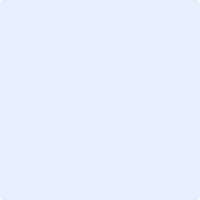 Signature de l’employeur :	